Only members (active). Should only get individual discount 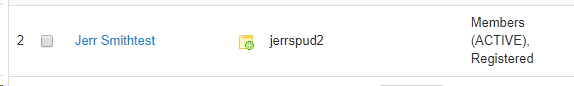 Discount settings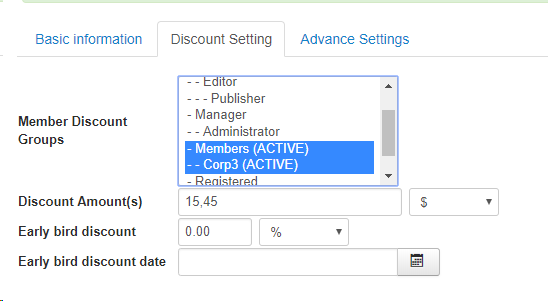 Check out should only be $15 discount, but when I do a group of three… it discounts the entire amount. A different account has the same problem even when the event has no Corp discount set 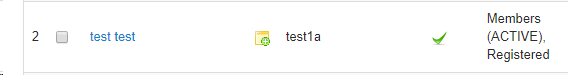 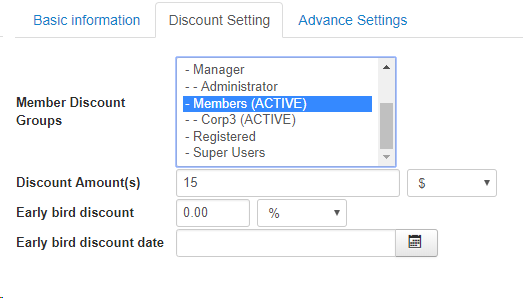 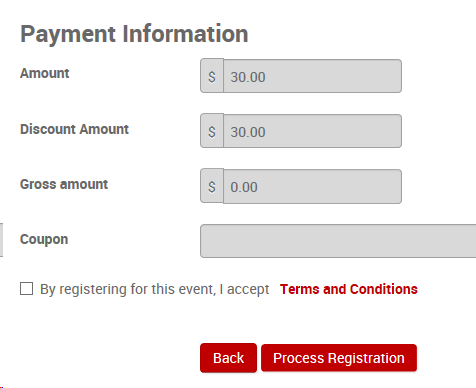 I just want it to give only a $15 discount … 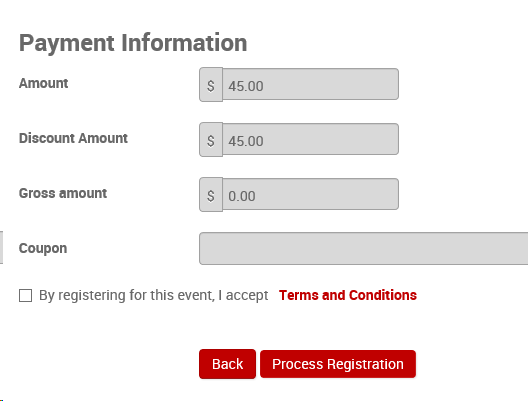 Discount is more than $15. 